PAUTA DA 19ª (DÉCIMA NONA) SESSÃO ORDINÁRIA DA VIGÉSIMA QUINTA SESSÃO LEGISLATIVA DA SÉTIMA LEGISLATURA DA CÂMARA DE VEREADORES DO MUNICÍPIO DE CHUPINGUAIA-RO.6 DE SETEMBRO  DE 2021                                  EXPEDIENTE RECEBIDO:    I-Leitura, discussão e votação da Ata da 18ª Sessão          Ordinária realizada dia 16 de Agosto  de 2021.   II- Indicações nº:  266,  270, 271, 272, 273, 274, 275, 277, 278, 279,280/2021.               PALAVRA LIVRE DOS ORADORES INSCRITOS (7 min). 2ª PARTE                                       ORDEM DO DIA EXPLICACÕES PESSOAIS DOS VEREADORES INSCRITOS (5min)J  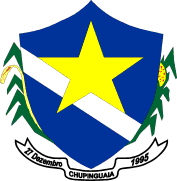                       ESTADO DE RONDÔNIA                      PODER LEGISLATIVO         CÂMARA MUNICIPAL DE CHUPINGUAIA         19ª    SESSÃOORDINÁRIAESTADO DE RONDÔNIAPODER LEGISLATIVOCÂMARA DE VEREADORES DO MUNICÍPIO DE CHUPINGUAIA           PAUTA DA IMPRENSA    06/0902021    INDICAÇÕES                             ASSUNTO    AUTORIA         266/2021 Indica-se ao Poder Executivo que dentro das possibilidades seja feita uma manutenção de pintura geral, troca de portas,  janelas e reparos na cozinha na Escola Ana Paula Marques no Distrito de Boa Esperança.Ver: Idenei         270/2021Solicito ao Poder Executivo juntamente ao  Secretario de Obras que seja  feita a limpeza dos terrenos do nosso município (sede e distritos), e junto crie uma lei que defina uma ’’taxa de limpeza de terrenos” junto ao IPTU .Ver: Maria          271/2021Solicito ao Poder Executivo juntamente ao  Secretario de Administração que crie uma lei onde todas as caixas d’água dos usuários  tenha boia e coloque hidrômetro para cada contribuinte.Ver: Maria           272/2021 Indica-se  ao Poder Executivo por intemédio da Secretaria Municipal de Obras que seja realizado o trabalho de patrolamento, limpeza lateral e saídas das kapas 32,34,38,40 e linha  110 entre as kapas 38 e 40 no Distrito de Novo Plano.Ver: Fernando            273/2021 Indica-se ao Executivo a possibilidade de se instalar um parquinho na Praça do Passo Municipal.Ver: Toninho            274/2021Indica-se ao Executivo a possibilidade da Retro Escavadeira acompanhar os maquinários do DER, quando o mesmo for realizar os patrolamentos da Linha  90.Ver: Tonimho            275/2021Indica-se ao Executivo a possibilidade de se fazer a limpeza nas laterais da Estrada do Travessão do Rui.Ver: Tonimho            277/2021Indica-se ao Executivo a possibilidade de trazer curso do SENAI,de artzanato para a população indígenae do Municipio de ChupinguaiaVer: Ronaldo            278/2021Indica-se ao Executivo a possibilidade de instalar ar condicionado e bebedouro no refeitório da Unidade Mista José Ivaldo de Souza do Município de Chupinguaia.Ver: Ronaldo            279/2021Ampliação da rede de fornecimento de água na Rua das Bandeiras entre as quadras 12 e 16, Rua Ipê entre as quadras 45 e 48, Rua Ceregeiras entre as quadras 54 e 56 e Rua Olavo Pires entre as quadras 61 e 64 no Distrito de Novo Plano.Ver :Fernando            280/2021Indica-se em caráter de urgência, que dentro das possibilidades seja feito um Projeto de Lei para regulação dos lotes do Setor Chacareiro no Município de Chupinguaia.Ver: Vamderci